Jméno: 										Datum: Projekt Hospodaření v lese – druhý den – hodnocení žákaVybarvi tolik dílků podle toho, jak dobře jsi dnes pracoval/a: Doplň věty: Dnes se mi dobře dařilo ………………………………………………………………………………………………………………………………………………………………………………………………………………………………………………………………………………………………………………………….Vůbec se mi nedařilo ………………………………………………………………………………………………………………………………………………………………………………………………………………………………………………………………………………………………………………………….Co navrhuješ zlepšit, aby se ti práce příště dařila lépe? ………………………………………………………………………………………………………………………………………………………………………………………………………………………………………………………………………………………………………………………...Zapiš tři věci, které jsi dnes dozvěděl, a připadají ti důležité. Napiš proč.……………………………………………………………………………………………………………………………………………………………………………………………………………………………………………………………………………………………………………………………………………………………………………………………………………………………………………………………………………………………………………………………………………………………………………………………………………………………………………………………………………………………………………………………………………………………………………………………………………………………………………………………………………………………………………………………………………………………………………..Prostor na otázku, která ti (ještě) vrtá hlavou………………………………………………………………………………………………………………………………………………………………………………………………………………………………………………………………………………………………………………………...Měl/a jsem hodně nápadů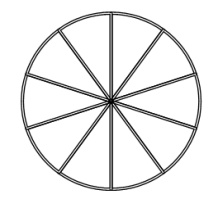 Spolupracoval/a jsem s ostatními ve skupiněSplnil/a jsem svoji roli v týmuPrezentoval/a jsem práci týmu